MATEMATIKAZadnji put smo  naučili da se pravci koji se sijeku u jednoj zajedničkoj točki nazivaju UKRŠTENI PRAVCI. Njihova zajednička točka naziva se SJECIŠTE.	                                                            Ovo su dva ukrštena pravca.                   s	a                                         bDanas ćemo naučiti kakvi su to okomiti pravci i znak za okomite pravce.Okomiti pravci su pravci koji se sijeku pod pravim kutom. Znak za dva okomita pravca je   ┴.Prepiši u bilježnicu.Pazi, svaki okomiti pravac je ukršten, ali svaki ukršteni pravac nije okomit.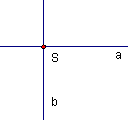 Ukršteni i okomiti pravci.			Ukršteni, ali NISU okomiti.Riješi zadatke u udžbeniku  na str. 92.Riješi zadatke u rb str. 92. (pošalji učiteljici).Okomiti pravciPravci a i b se sijeku. Oni su međusobno okomiti. ┴  → znak okomitosti┴  → čitamo   „okomit je na“a ┴ b   - pravac a okomit je na pravac b b ┴  a,